2017 Performance Improvement Report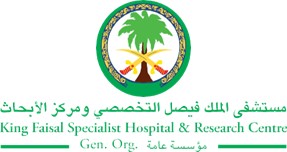 STRATEGIC PRIORITY Project NameProject NameProject NameProject NameEnhancement of Nutritional Formula MonitoringEnhancement of Nutritional Formula MonitoringEnhancement of Nutritional Formula MonitoringEnhancement of Nutritional Formula MonitoringSiteSiteDepartmentDepartmentProject StatusProject Start DateProject Start DateProject End Date Problem: Why the project was needed?Aims: What will the project achieve?Decrease number of incidents (SRS) related to expired Nutritional Formula from average of 8 per Quarter to zero by end of 2017 Benefits/Impact: What is the improvement outcome?(check all that apply)  Contained or reduced costs  Improved productivity  Improved work process  Improved cycle time  Increased customer satisfaction  Other (please explain)Quality Domain: Which of the domains of healthcare quality does this project support?(Select only one)Interventions: Overview of key steps/work completed A policy was developed with all departments involved explaining in detail all the steps of monitoring nutritional formula from: ordering, preparation, delivery, storage and issuing.Process maps, work flow diagrams, and forms were developed and/or updated to explain the process of monitoring formula expiry.An audit tool was developed and used to measure the improvement in different areas around the hospital.An educational presentation was developed and is available in I-learn Refrigerators were purchased to ensure the safe storage of prepared formulas in a separate refrigerator.The new policy was uploaded and accessible to all staff, and concerned staff were educated about its use by their responsible superiors.                  Interventions: Overview of key steps/work completed A policy was developed with all departments involved explaining in detail all the steps of monitoring nutritional formula from: ordering, preparation, delivery, storage and issuing.Process maps, work flow diagrams, and forms were developed and/or updated to explain the process of monitoring formula expiry.An audit tool was developed and used to measure the improvement in different areas around the hospital.An educational presentation was developed and is available in I-learn Refrigerators were purchased to ensure the safe storage of prepared formulas in a separate refrigerator.The new policy was uploaded and accessible to all staff, and concerned staff were educated about its use by their responsible superiors.                  Interventions: Overview of key steps/work completed A policy was developed with all departments involved explaining in detail all the steps of monitoring nutritional formula from: ordering, preparation, delivery, storage and issuing.Process maps, work flow diagrams, and forms were developed and/or updated to explain the process of monitoring formula expiry.An audit tool was developed and used to measure the improvement in different areas around the hospital.An educational presentation was developed and is available in I-learn Refrigerators were purchased to ensure the safe storage of prepared formulas in a separate refrigerator.The new policy was uploaded and accessible to all staff, and concerned staff were educated about its use by their responsible superiors.                  Results: Insert relevant graphs and charts to illustrate improvement pre and post project(insert relevant graphs, data, charts, etc.)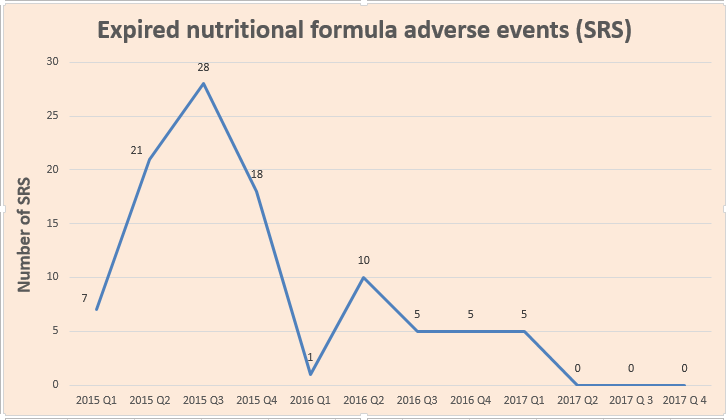 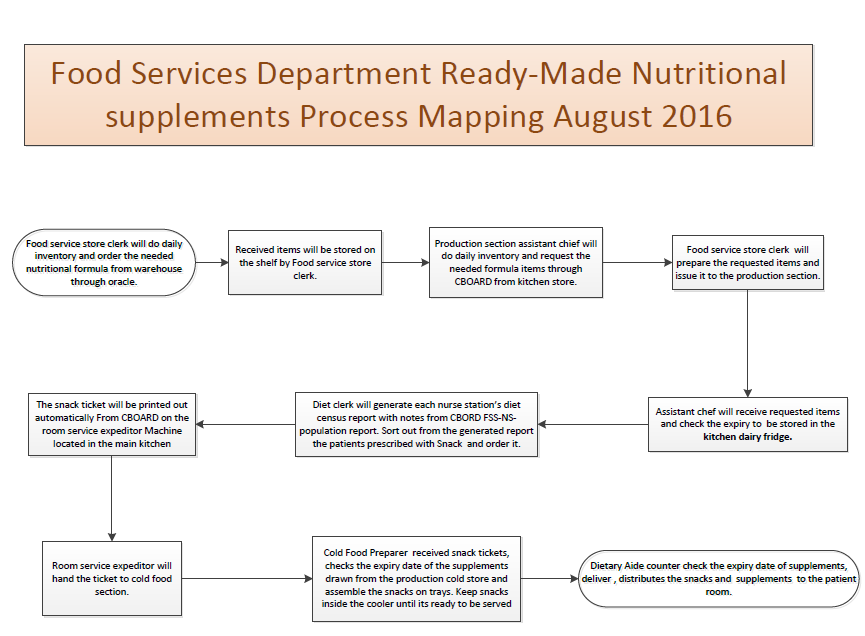 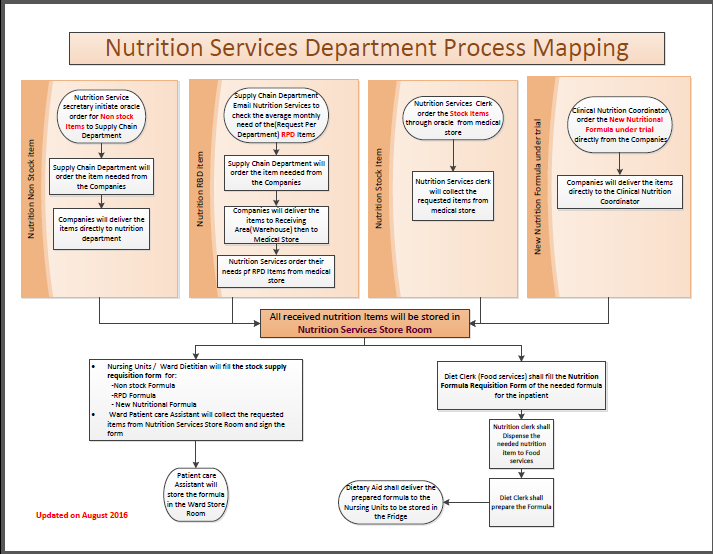 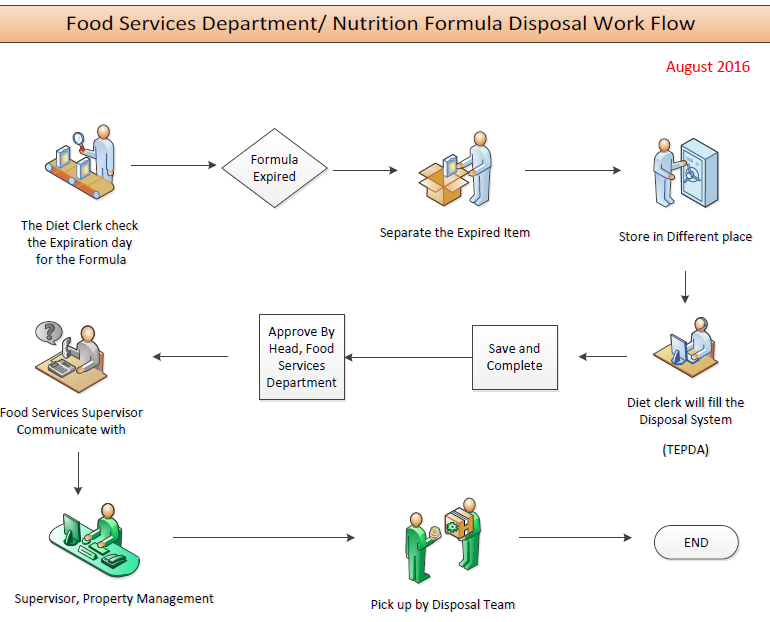 Results: Insert relevant graphs and charts to illustrate improvement pre and post project(insert relevant graphs, data, charts, etc.)Results: Insert relevant graphs and charts to illustrate improvement pre and post project(insert relevant graphs, data, charts, etc.)Project LeadTeam MembersName (person accountable for project)Names(persons involved in project)